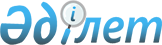 Қала әкімдігінің 2009 жылғы 14 желтоқсандағы "2010 жылға арналған кәсіби даярлау, қайта даярлау және біліктілікті арттыру мамандықтар тізбесін бекіту туралы" № 1741 қаулысына өзгеріс енгізу туралыЖаңаөзен қаласы әкімдігінің 2010 жылғы 19 қаңтардағы № 01 қаулысы. Жаңаөзен қаласының Әділет басқармасында 2010 жылғы 15 ақпанда № 11-2-132 тіркелді

      Қазақстан Республикасының 2001 жылғы 23 қаңтардағы «Қазақстан Республикасындағы жергілікті мемлекеттік басқару және өзін - өзі басқару туралы», «Халықты жұмыспен қамту туралы» 2001 жылғы 23 қаңтардағы Заңдарына сәйкес және Қазақстан Республикасы Үкіметінің 2001 жылғы 19 маусымдағы № 836 қаулысымен бекітілген «Кәсіби даярлау, қайта даярлау және біліктілігін арттыру» Ережесіне сәйкес, қала әкімдігі ҚАУЛЫ ЕТЕДІ:

      1. Қала әкімдігінің 2009 жылғы 14 желтоқсандағы «2010 жылға арналған кәсіби даярлау, қайта даярлау және біліктілікті арттыру мамандықтар тізбесін бекіту туралы» № 1741 қаулысына (Жаңаөзен қаласы әділет басқармасында 2009 жылдың 30 желтоқсанында 11-2-125 нөмірімен тіркелген, «Жаңаөзен» газетінің 2009 жылдың 31 желтоқсандағы № 52 (1439) қосымша бет санында жарияланған) мынадай өзгерістер мен толықтырулар енгізілсін:

      аталған қаулының қосымшасы осы қаулының қосымшасына сәйкес жаңа редакцияда жазылсын.

      2. Осы қаулының орындалысын бақылау қала әкімінің орынбасары Т.Сатыбалдиевке жүктелсін.

      3. Осы қаулы алғаш ресми жарияланғаннан кейін күнтізбелік он күн өткен соң қолданысқа енгізіледі.      Қала әкімі                              О.Сарбөпеев

Қала әкімдігінің 19 қаңтардағы

№ 01 қаулысына қосымша 2010 жылға арналған табысы аз адамдар қатарындағы жұмыспен қамтылғандарды және жеті жасқа дейінгі балаларды бағып - күтумен айналысатын адамдарды, сондай-ақ жұмыссыздарды кәсіби даярлауды, қайта даярлауды және олардың біліктілігін арттырудың мамандықтар тізбесі
					© 2012. Қазақстан Республикасы Әділет министрлігінің «Қазақстан Республикасының Заңнама және құқықтық ақпарат институты» ШЖҚ РМК
				№Мамандық- тар тізіміОқуға жібе-ріле-тін адам-дар- дың саныСо- ның ішінде оралман-дар саныОқу мер-зіміОрта-ша оқу ақысы 1 айғаТұру ақы-сы 1 айғаТа-мақта-ну ақысы1 ай-ғаЖолдың жалпы құ-ны, мың теңгеМедициналық куә-лан-дыру төлеміБар- лық шығын (мың теңге)12345678910111Техник- бағдарла- машы301 ай10000-00300,02Техник құрлысшы151 ай12000-00180,03Басқару жөніндегі маман201 ай10000-00200,04Әкімшілік151 ай15000-00225,05Электргаз-бендәнекерлеуші251 ай12000-00300,06Сыршы-сы- лақшы151 ай10000-00150,07Жүк ілдіруші301 ай10000-00300,08Газбен кесуші151 ай12000-00----180,09Тас қалаушы151 ай10000-00----150,010Темір және бетон конструк- цияларын монтаждау151 ай12000-00180,011Скважина- ларды барлау және пайдалану бұрғылау бұрғышының көмекшісі152 ай14000-00210,012Дербес электронды есептеу машинала- рының операторы251 ай10000-00250,013Темір жол жылжымалы құрамдарын жөндеу слесарі751 ай17397-001,304,5Барлығы:310----3929,5